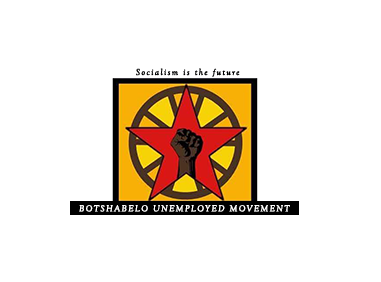 BOTSHABELO UNEMPLOYED MOVEMENT1230 SECTION EBOTSHABELO9781mooketsidibs@gmail.com/ motsi.khokhoma@gmail.com 073 217 9686 DIBA/ 073 490 7623 MOTSI
PROPOSAL FOR ANTI- FRACKING24-28/05/2021DATE 		: 24-28/MAY/2021VENUE		: HARRIESMITH AND LINDLEYBACKGROUNDBotshabelo Unemployed Movement was established in 1999 to respond to insurmountable problems faced by the unemployed in Botshabelo. The overriding developmental goal of the movement is to empower and work with the unemployed and vulnerable communities to ensure they are politically capacitated to exercise their democratic rights and valuesAREAS OF OPERATIONBotshabelo Unemployed Movement operates in four regions in the Province of Free State which are FEZILE DABI DISTRICT MUNICIPALITY, LEJWELEPUTSWA DISTRICT MUNICIPALITY, MALUTI A PHOFUNG DISTRICT MUNICIPALITY and MANGAUNG METROPLOTITAN MUNICIPALITYINTRODUCTIONThe core group of the anti-fracking is made up of leaders from the above-mentioned areas of operation of B.U.M. On the 24th to 25th April 2021 the anti-fracking core group met to finalized the campaign plan of anti-fracking in the Free State and Kwa Zulu -Natal. Deliberation of the meetingRhino Oil and Gas COMPANY is given the right to extract the gas in the proposed farms around FREE STAE and in the part of KWA ZULU- NATAL.Ground work organization appealed the decision and many organizations supported ground work including BAOTSHABELO UNEEMPLOYED MOVEMENTIt is important for the affected communities to know about the development regarding the issue of appealing and Rhino and Oil gas company activitiesWe are saying no to fracking in our communities and protecting our children’s futureThe anc led government is putting profit before people Mobilisation will be happening in Harriesmith on the 24-25/05/2021 and we will continue in Lindley on the 26-27/05/2021The launching will be in Lindley on the 28/05/2021We are proposing to have the activities from the 24-29 May 2021 leading to campaign launching.RESOURCES NEEDEDMAN POWERPRINTING OF PAMPHLETSTRANSPORTPA SYSTEMTENTFunds(communication)OUTREACH PROGRAMMES TO BE DONE IN THE FOLLOWING TOWNSLINDLEYHARRISMITHTASKS AND TIMELINEBUDGET TOTAL     R 8 500,00BANK DETAILSBANK: NEDBANKBANK HOLDER: BOTSHABELO UNEMPLOYED MOVEMENTACCOUN NUMBER: 2012282008BRANCH CODE:10111100TYPE: CLUB ACCOUNTACTIVITYDEADLINEPERSON RESPONSIBLELOCATIONPAMPHLETINGCOMMUNITY MTNGSSPEAK-OUT24-25 MAY  2021CDE MOTSI,DIBA,TSIETSO AND COMMUNITY LEADERSHarrismithHOUSE TO HOUSEMEETING WITH FARMERS26-27 MAY 2021CDE SECHABA, TSIETSO, MOTSI AND COMMUNITY MEMBERSLindleyCAMPAIGN LAUNCH28 MAY 2021ALL (350.ORG, SCLC,B.U.M)LindleyITEMCOSTCOMMUNICATIONPAMPHLETSR 2 500,00PA SYSTEMTENT/HALLACCOMODATIION 2NIGHTS *4 people( Bethlem)REFRESHMENTS FOR 30 people *4 days*R30PADKOS FOR 4 people*5 days coordinatorsTRANSPORT (CAR HIRE)REFRESHMENTS FOR 200 people* R30.OO each(LAUNCHING DAY)R 6 000,00LOCAL Transport from Lindley,Paul Roux and ViljoenskroonTaxi from Harrismith to Lindley